2025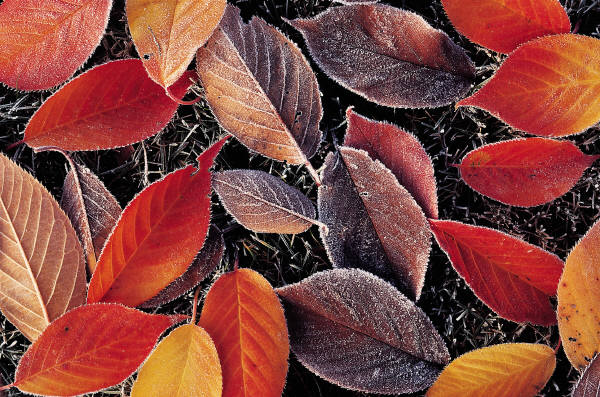 January 2025 February 2025March 20252025April 2025 May 2025June 20252025July 2025 August 2025September 20252025October 2025 November 2025December 2025